Консультация для родителей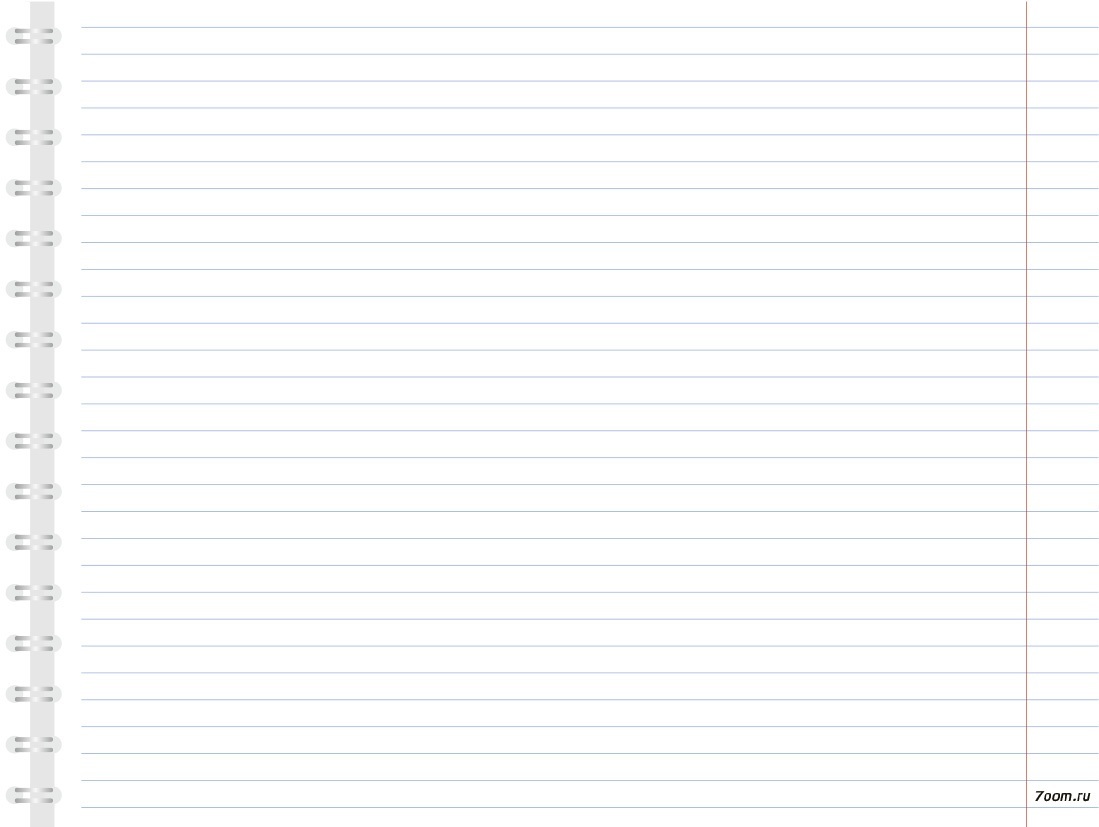 «ОСНОВЫ ЛИЧНОЙ БЕЗОПАСНОСТИ ДЛЯ ДОШКОЛЬНИКА»Для большинства из насрождение ребенка, радостный и чрезвычайный этап в семейной жизни. Появление на свет ребенка, как правило, ждут с нетерпением и тревогой, готовятся к встрече новорожденного.И вот, наконец, наступил день рождения. Вы впервые взяли на руки своего ребенка, с волнением прислушивались к его легкому дыханию, стремительно бросались к нему по первому зову.Малыш начинает приобретать над родителями необыкновенную власть. Мелькают дни, уходит в прошлое бестолковые, но счастливые хлопоты первых дней жизни малыша. Только теперь мать и отец постепенно начинают в полной мере чувствовать бремя ответственности за эту новую жизнь, за хрупкое, слабое, но бесконечно дорогое существо.Все родители стараются усердно следить за ростом и развитием своего ребенка, с удовольствием отмечая его успехи и с беспокойством неудачи. Каждый мечтает видеть своего малыша счастливым и здоровым, успешным и знающим, удачливым и талантливым. Наша память услужливо сохранила ощущение, что в детстве мы находились в абсолютной безопасности. Мы наперечет знали всех живущих. Улица была нашим домом. Взрослые и дети были хорошо знакомы, запросто ходили, друг к другу в гости, помогали, чем могли. Любой посторонний человек, появившийся около дома, сразу замечался, запоминался и обсуждался.Конечно, всматриваясь в детские годы сквозь сентиментальную пелену воспоминаний, мы все же понимаем, что и там была своя доля опасности, потому что она есть всегда.Жизнь –развитие, развитие – новизна, новизна –неизведанное, неизведанное – риск, риск –опасность.В наши дни страх за жизнь и здоровье детей все больше овладевает взрослыми. Где бы не находился ребенок: на улице, в детском саду, в школе, в гостях, мать и отец не могут быть абсолютно уверены в том, что с ним ничего не случиться, никто не причинит ему вреда и ничто не угрожает его жизни.Большая часть детей не умеет называть то, что переживает, не может соотнести слова, обозначающие эмоции, со своими переживаниями и т. д.За безопасность детей на занятиях отвечает педагог. Это правильно, но если мы приучаем ребенка из года в год, что кто-то другой отвечает за его безопасность и регламентирует его деятельность, берет на себя ответственность, то ребенок весьма вероятно, вырастет безответственным, безынициативным, неосторожным.Попав в сложную ситуацию или получив большую свободу, он может легко стать жертвой обстоятельств. Сначала мы чрезмерно оберегаем и ограничиваем детей, а затем удивляемся, почему среди них так мало смелых, инициативных и ответственных. Традиционная школа требует, в основном, послушания, тренируя исполнительские способности ребенка. Энергичные и инициативные дети, не найдя применения своим способностям, дают им выход «на улице».Как же совместить безопасность и свободу? Лучшая гарантия безопасности – это способность человека контролировать свои эмоции, движения, внешние обстоятельства (понимать ситуацию, предвидеть последствия, менять стратегию поведения). Наш детский сад уделяет большое внимание работе по формированию у воспитанников знаний основ жизнедеятельности. В частности, проводятся разнообразные формы противопожарной безопасности. В основном обучение осуществляется через совместную и индивидуальную деятельность воспитателя с детьми в утренний и вечерний отрезки времени. Задачи этого образовательного направления решаются через все виды деятельности детей –рисование, развитие познавательных способностей, знакомство с художественной литературой, игру, что не создает дополнительной нагрузки для детей. Вы конечно думаете, что дом –самое безопасное место на свете. Но это совсем не так. Казалось бы, что может предвещать беду под крышей своего дома, где все устроено удобно и уютно, где надежные двери с крепкими запорами. Каждое жилище –это не просто стены и крыша. Чтобы сделать свое жилище удобным, человек снабдил его множеством различных приспособлений и механизмов. Заглянем в любую квартиру: мы найдем десятки приборов, представляющих при неумелом или беспечном пользовании большую опасность: электрические, нагревательные и осветительные приборы. Иногда ониломаются и это становится причиной аварии, пожара или несчастного случая. Все электроприборы должны быть исправны. Не обойтись в хозяйстве и без острых, колющих, режущих предметов. Приучать детей все острые, колющие, режущие предметы обязательно надо класть на свои места, так как порядок в доме не только для красоты, но и для безопасности.ЗЛОУМЫШЛЕННИК НА УЛИЦЕЕсли обсуждать темы безопасности с «привязкой» к конкретным обстоятельствам, эффект педагогического воздействия многократно возрастает. Очень полезно во время прогулки ненавязчиво показать ребенку все наиболее опасные места –заброшенная стройка, пустырь, подъезд своего дома и т.д.Помните, что дети плохо представляют себе, как выглядит преступник –они думают, что злодей это человек со злым лицои или с кинжалом на поясе. Объясните, что даже хорошо одетые и располагающие к себе люди могут оказаться опасными. Учите детей не разговаривать с незнакомцами. Пусть это будет выглядеть невежливо, зато правильно и безопасно. Если рядом притормозила машина или она тихонько едет следом, немедленно отойти от края тротуара. Не брать никаких подарков и приглашений от незнакомцев, не садиться в машину. Но везде, как вы понимаете, нужна мера. Не запугивайте чрезмерно ребенка, чтобы он не прятался от каждой бабушки, которая обратит на него внимание («Ой, какой красивый мальчик!»).Постарайтесь построить ваши отношения с ребенком таким образом, чтобы ребенок легко обсуждал с вами все свои проблемы –тогда вы быстрее поймете, какой информации ему не хватает и чему еще нужно учить. На детей произведут большое впечатление истории, приключившиеся с вами в детстве –вспомните те из них, которые помогут вашему ребенку поверить в свои силы.ОДНИ ДОМАПорой в квартиру пытаются проникнуть злоумышленники. Оставлять маленьких детей дома одних –большой риск со стороны родителей. Поэтому, если вы вынуждены время от времени ненадолго отлучаться по какой-то надобности, то обязательно подготовьте ребенка к безопасному нахождению в квартире без присмотра взрослых. Причем, максимальный срок вашего отсутствия не должен превышать 3-х часов. Даже взрослым людям полиция советует быть очень осторожным и не пускать к себе в дом незнакомых людей.Родителям необходимо с раннего возраста начинать приучать детей правильно вести себя в квартире, во время своего отсутствия. Причем здесь имеет значение и характер ребенка, и его зрелость, и самостоятельность. Взрослые должны быть абсолютно уверены, что ребенок строго придерживается, заведенных ими правил, может, в случае необходимости найти выход из сложного положения. Очень важно выяснить, не боится ли ребенок одиночества и пустоты в квартире, не пугается ли темноты или неожиданных звуков.Все дети разные. Одним нравится оставаться наедине с самим собой, чувствовать себя большими и самостоятельными. Они всегда могут развлечь себя и дождаться спокойно родителей. Другие не готовы перенести такое испытание, оно им не по силам. Оставшись одни, они не будут играть, а начнут с тревогой прислушиваться к незнакомым звукам, бояться как бы чего не случилось. Они везде зажигают свет, включают на полную мощность телевизор, а по ночам мучаются от кошмаров.Кстати о телевизоре, существует расхожее мнение, что он лучший нянька. Однако исследования показывают, что у детей, которые смотрят телевизионные передачи больше 4-х часов в день, развиваются пассивность, а иногда и стрессы, падает работоспособность, замедляется развитие.Если вам предстоит оставить в квартире одних 2-3-х детей, хорошенько подумайте, умеют ли они решать споры миром.Большое значение имеет фактор доступности: может ли ребенок позвонить вам, и легко ли вам быстро добраться до дома в случае непредвиденных обстоятельств. Тщательно взвесив все «за и против», научите своего ребенка основным правилам поведения в отсутствие взрослых.Также необходимо подумать о том, чтобы ребенок сам мог легко достать всё, что ему может понадобиться в ваше отсутствие, будь то в холодильнике, в шкафу, в кладовой. Оборудуйте ему удобное место для игр, рисования, чтения, отдыха.Убедитесь в том, что ребенок умеет открывать и закрывать окна, форточки, двери. Научите ребенка пользоваться телефоном и правильно реагировать на звонки в дверь. Научить детей разговаривать по телефону, кажется, очень просто. Поднял трубку –и говори, пожалуйста. Но существует одно важное правило, которое нужно запомнить детям –разговаривать можно с теми, кого хорошо знаешь, не называть незнакомым людям свой адрес, номер своего телефона, не вступать в разговор с незнакомцами и тем более говорить, что взрослых нет дома.Дети во всем подражают взрослым, поэтому ваш личный пример –самый хороший наставник. Значит, в первую очередь вы сами должны неизменно исполнять установленный в семье порядок.Во многих семьях существует своеобразный «пароль», система звонков, указывающая на то, что в дверь звонит «свой». Однако чтобы окончательно убедиться в безопасности, он должен обязательно спросить: «Кто там?»И непременно постарайтесь выработать у детей привычку: никогда не хвастаться во дворе или в детском саду новыми вещами, достатком семьи, предполагаемой поездкой, своей самостоятельностью. Пусть ребенок знает, что существуют «тайны семьи» и чужим людям рассказывать о них нельзя.Помните о высокой цене родительской ответственности, лежащей на матери и отце. А поэтому приложите максимум усилий, чтобы укрепить в ребенке чувство независимости и компетентности, свести к минимуму его страхи и неуверенность,оказать эмоциональную поддержку ребенку, если вы оставляете его одного дома.Консультацию  подготовил: Надежда Александровна Панова«Жизнь - это то, что люди больше всего стремятся сохранить и меньше всего берегут».Ж. Лабрюер